Государственное бюджетное образовательное учреждение высшего образования Московской области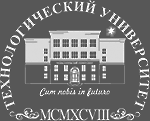 ТЕХНОЛОГИЧЕСКИЙ УНИВЕРСИТЕТРезультаты Международной Открытой Олимпиады 
Технологического университета 2020 г.26 января 2020 годаМатематикаНоминация «Таланты Подмосковья»10 класс, 1 курс СПО.Как найти себя в списке: фамилии расположены в порядке убывания набранной суммы баллов; фамилии участников, набравших одинаковую сумму баллов, расположены в алфавитном порядке.№п/пСтатусФИОУчреждениеГородБаллы(max 100)ПобедительКатаев Юрий ИгоревичМБОУ «СОШ №4им. Героя Советского Союза Ф.Т. Жарова»Шатура100ПризёрII местоВиноградов Артём ВладимировичМБОУ «Образовательный центр №1»Ивантеевка90ПризёрIII местоГоршков Александр АлексеевичМБОУ «Зверосовхозская СОШ»Пушкинский г. о., пос. Зверосовхоза 80ПризёрIII местоТожимухаммедов Асадбек Авазбек УглиМБОУ «СОШ №4 им. Героя Советского Союза Ф.Т. Жарова»Шатура80ПризёрIV местоКиселев Максим РомановичМБОУ «СОШ №4 им. Героя Советского Союза Ф.Т. Жарова»Шатура75ПризёрIV местоСоколов Кирилл АлександровичМБОУ «Гимназия №3»Ивантеевка75ПризёрIV местоШиманович Ольга ВячеславовнаКолледж космического машиностроения и технологий (ККМТ)Королёв75УчастникБугулов Александр АсланбековичМБОУ «Гимназия №17»Королёв70УчастникЛазован Вера  АлександровнаТехникум технологий и дизайна (ТТД)Королёв70УчастникДамаев Эльдар РавильевичМБОУ «СОШ №3»Пушкино65УчастникВаллиулина Анастасия МаратовнаМБОУ «СОШ №3»Пушкино63УчастникБелоусова Виолетта ИвановнаМБОУ «Образовательный центр №1»Ивантеевка60УчастникИвахненко Максим АлександровичМБОУ «СОШ №3»Пушкино60УчастникМожаев Павел ДенисовичКолледж космического машиностроения и технологий (ККМТ)Королёв60УчастникСмирнова Татьяна ДмитриевнаМБОУ ЛицейФрязино60УчастникКузнецоваЮлия ДенисовнаМБОУ «Гимназия №3»Ивантеевка55УчастникБазанов Даниил АлексеевичМБОУ ЛицейФрязино50УчастникГостева Ксения АлександровнаКолледж космического машиностроения и технологий (ККМТ)Королёв50УчастникКалещук РомановнаМБОУ ЛицейФрязино50УчастникТихонова Александра СергеевнаМБОУ «СОШ №2 им.  В.Н. Михайлова»Королёв50УчастникКашина Ольга АлексеевнаТехникум технологий и дизайна (ТТД)Королёв43УчастникБаранов Олег ЕвгеньевичКолледж космического машиностроения и технологий (ККМТ)Королёв40УчастникКочкова Татьяна СтаниславовнаМБОУ «СОШ №3»Пушкино40УчастникБалицкий Данил АлександровичМБОУ «Образовательный центр №1»Ивантеевка30УчастникЛебедева Елизавета АлексеевнаМБОУ ЛицейФрязино30УчастникСмирнова Анна ДмитриевнаМБОУ ЛицейФрязино30УчастникДавыдов Максим ДенисовичМБОУ «СОШ №5»Хотьково30УчастникДышковцова Екатерина АлександровнаМБОУ «Образовательный центр №1»Ивантеевка25УчастникБуланов Владислав ЮрьевичКолледж космического машиностроения и технологий (ККМТ)Королёв20УчастникЛихоманова Александра АлександровнаМБОУ «СОШ №2 им.  В.Н. Михайлова»Королёв20